Tourelle d'extraction hélicoïde DZD50-6AUnité de conditionnement : 1 pièceGamme: 
Numéro de référence : 0087.00425Fabricant : MAICO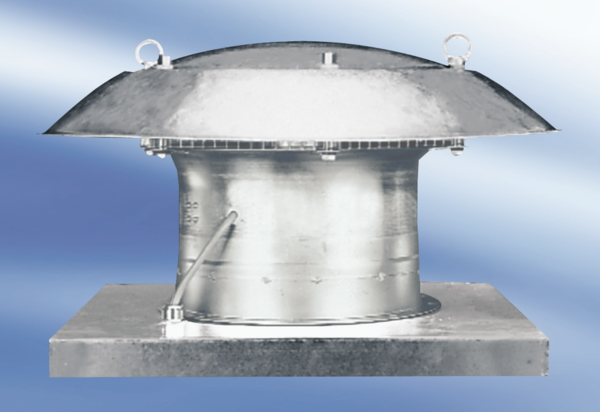 